生源地信用助学贷款系统e百福学生端操作手册首贷学生申请生源地信用助学贷款操作步骤如下：步骤一：请前往手机应用市场搜索“e百福”并下载安装e百福app软件，下载成功后点击进入e百福app。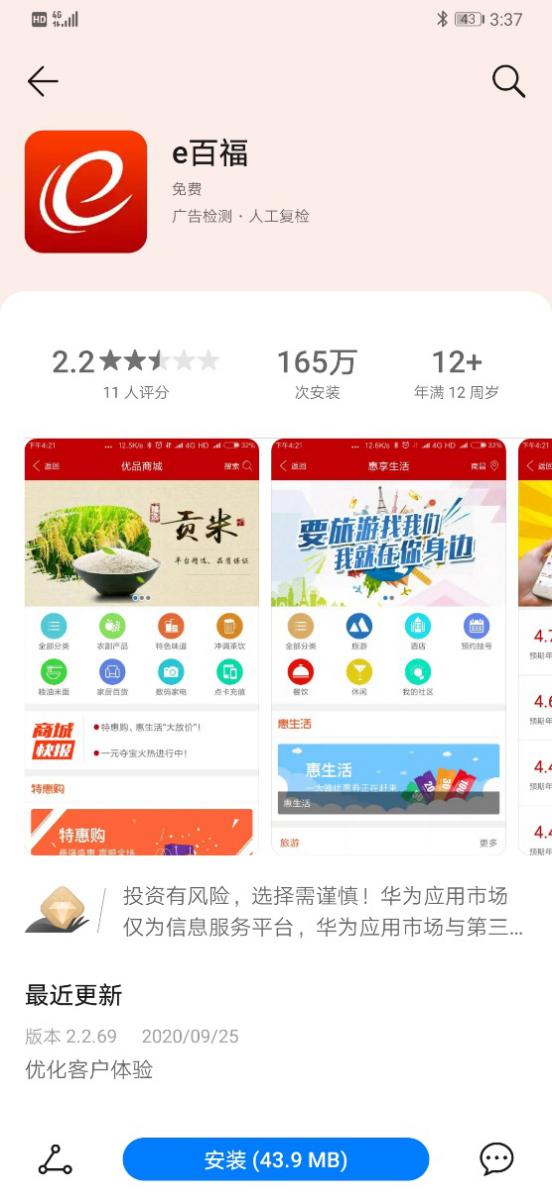 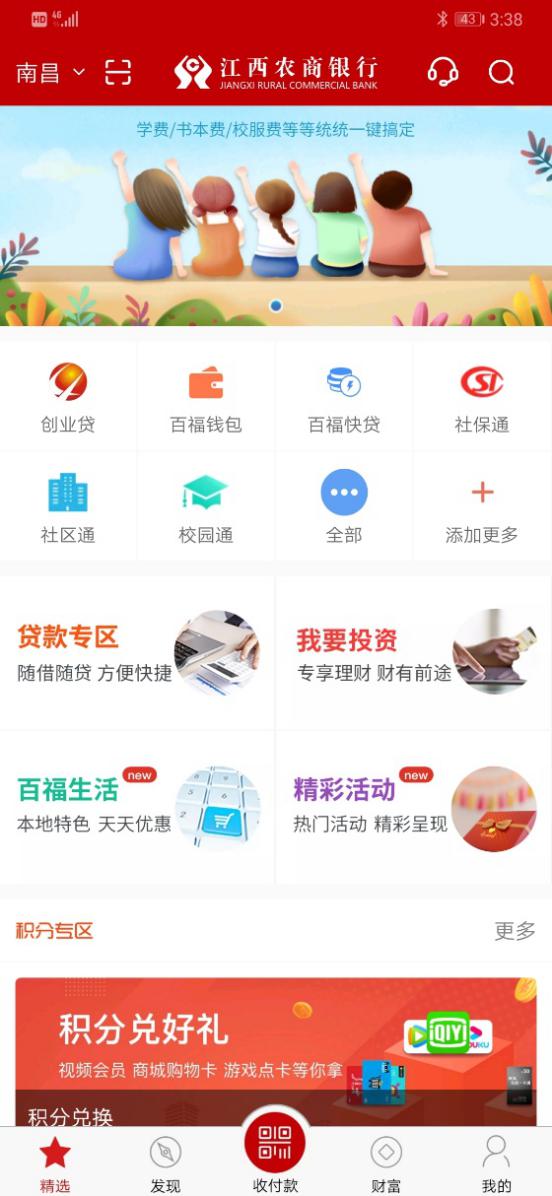 步骤二：点击首页“贷款专区”按钮进入贷款专区页面，点击页面下的“百福助学贷”，如用户未注册，请先点击“一键注册”进行注册，注册成功后，登录e百福app进行绑卡实名认证操作。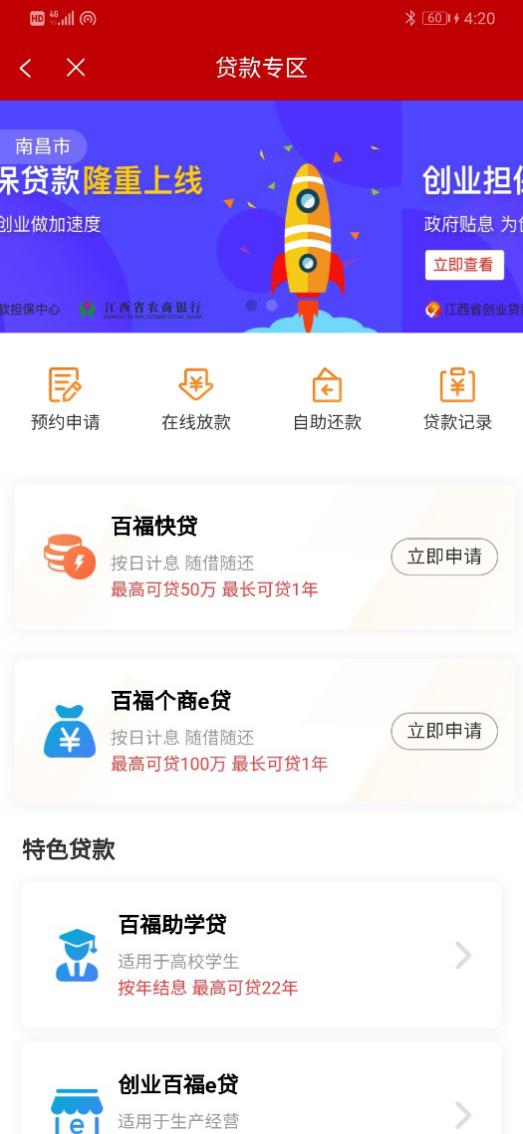 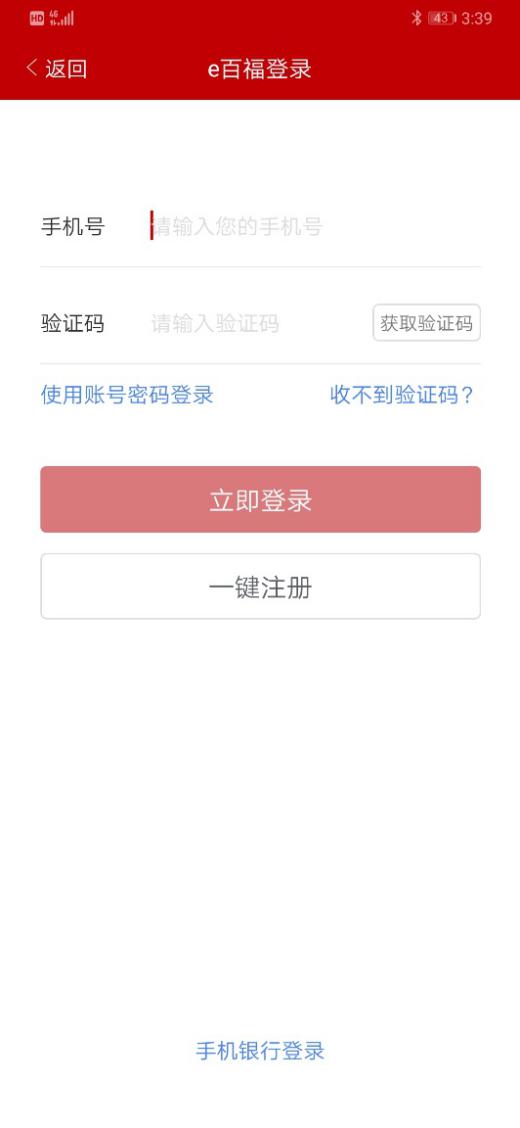 步骤三:实名认证成功后进入申请页面，首次点击“立即申请”的用户需对资料进行完善，点击“立即完善”按钮，进入温馨提示页面，请用户认真阅读并点击“我已阅读并同意”按钮进入资料完善页面，资料完善包括：选择资助中心、基本资料、就学信息及共同借款人信息，请确保填写的资料的真实性，方便后续贷款申请审核的顺利完成。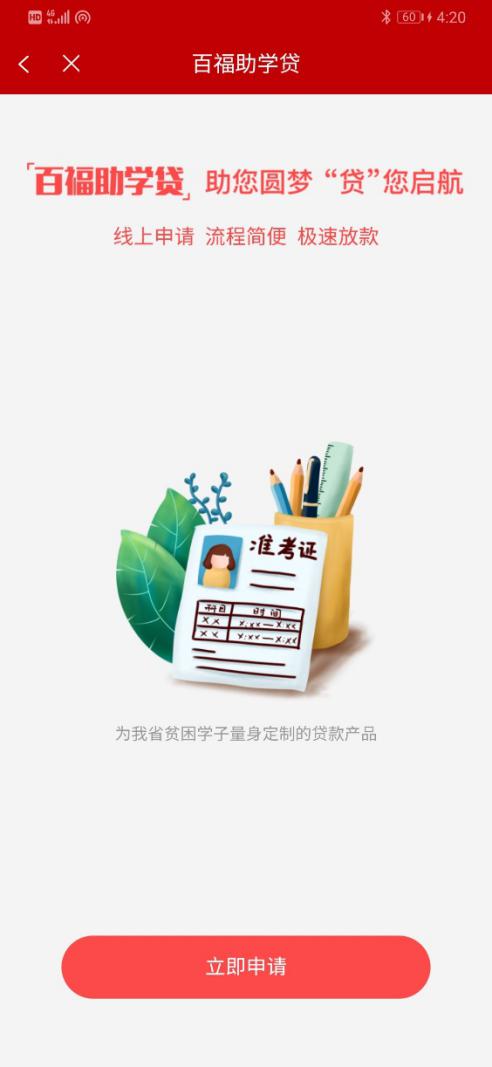 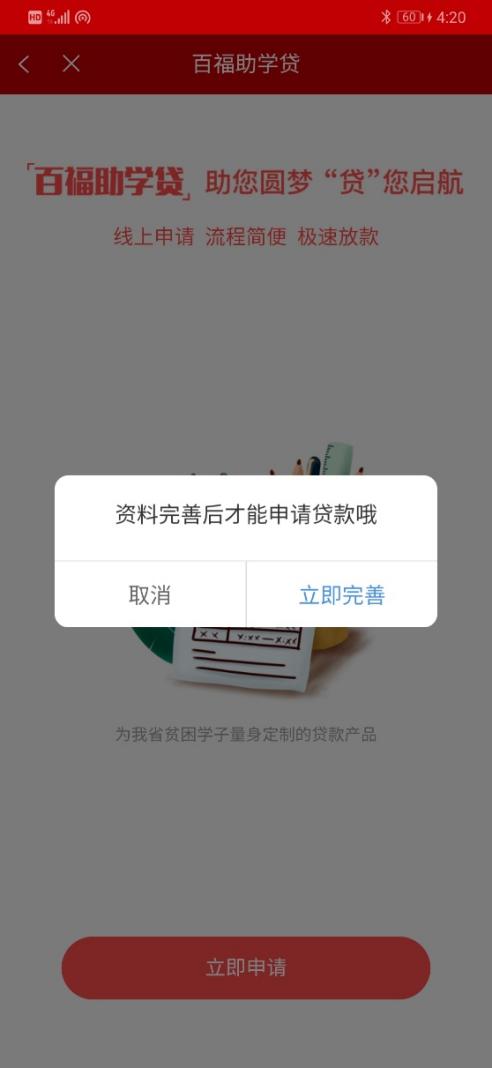 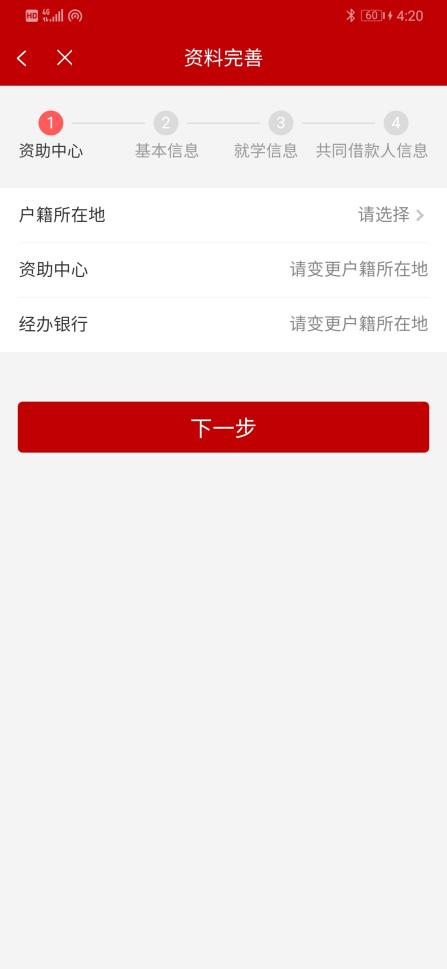 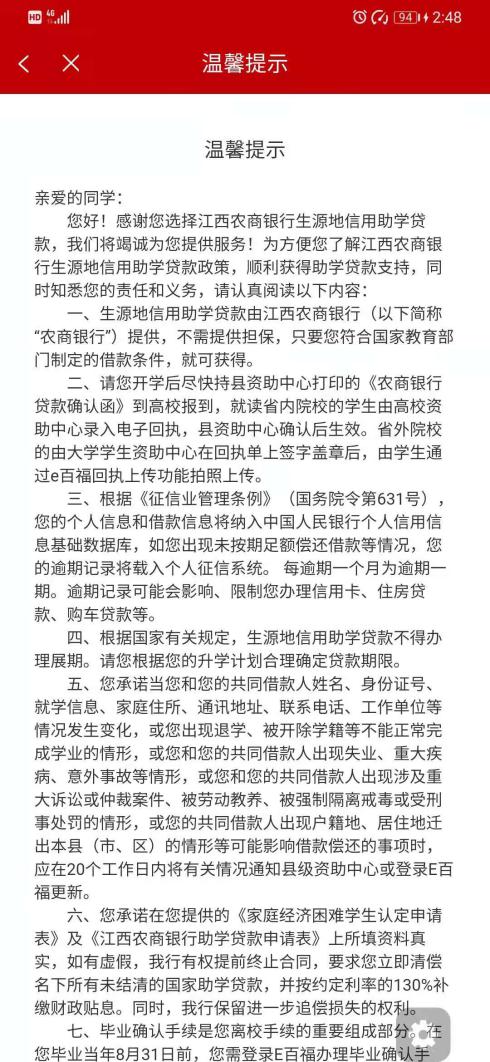 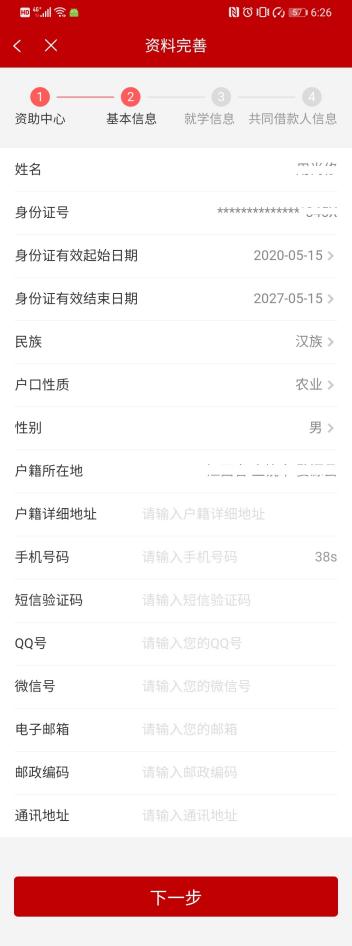 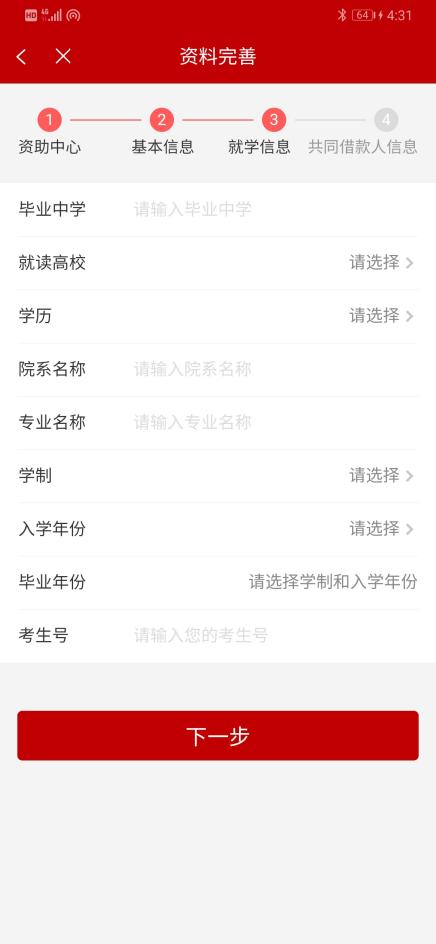 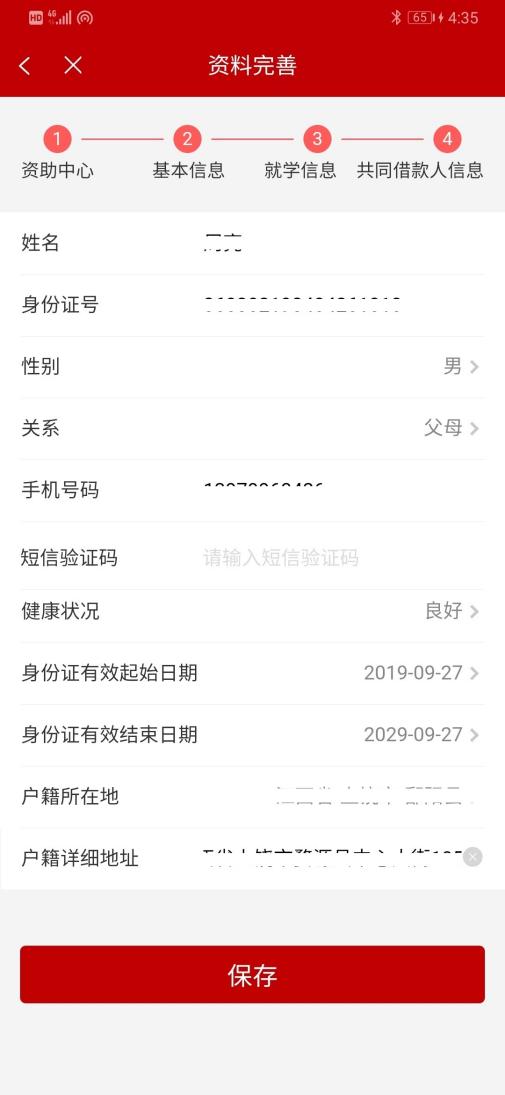 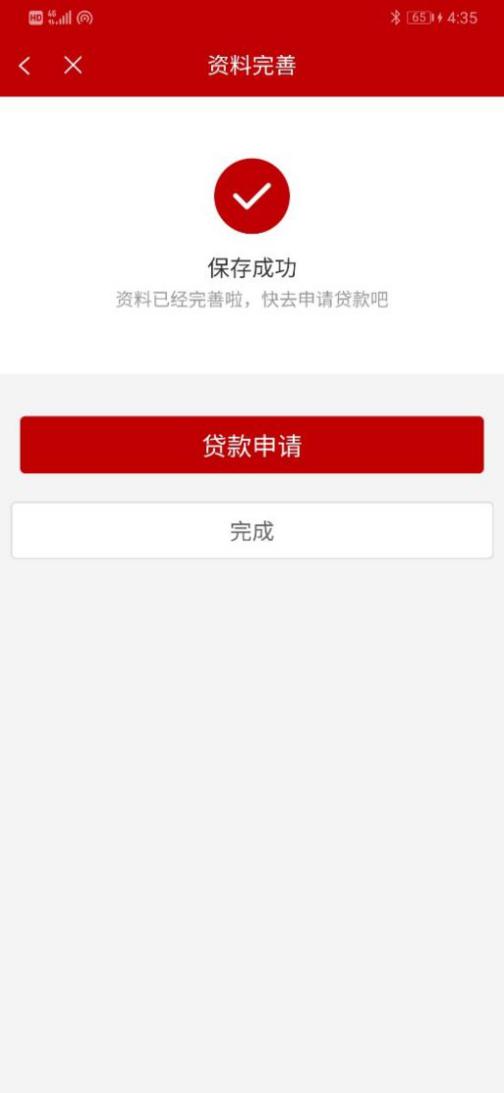 步骤四：完善资料保存成功后，点击“贷款申请”按钮，进入助学贷款申请须知页面，请认真阅读申请须知内容，阅读完成后点击“我已阅读并同意此协议”按钮，进入贷款申请信息录入页面，选择贷款金额、贷款年限及贷款原因，点击“提交”按钮，进入贷款申请确认页面，其中包括申请信息、共同借款人信息及就学信息，确认无误后，点击“确认”按钮提交贷款申请。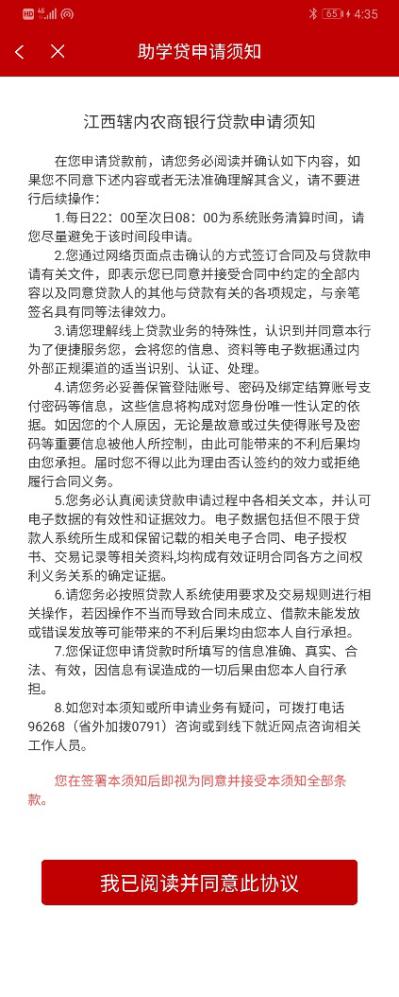 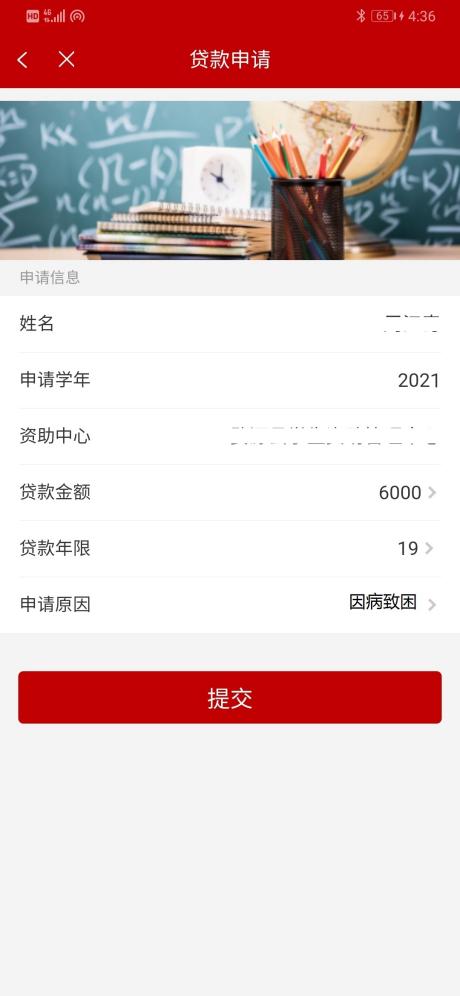 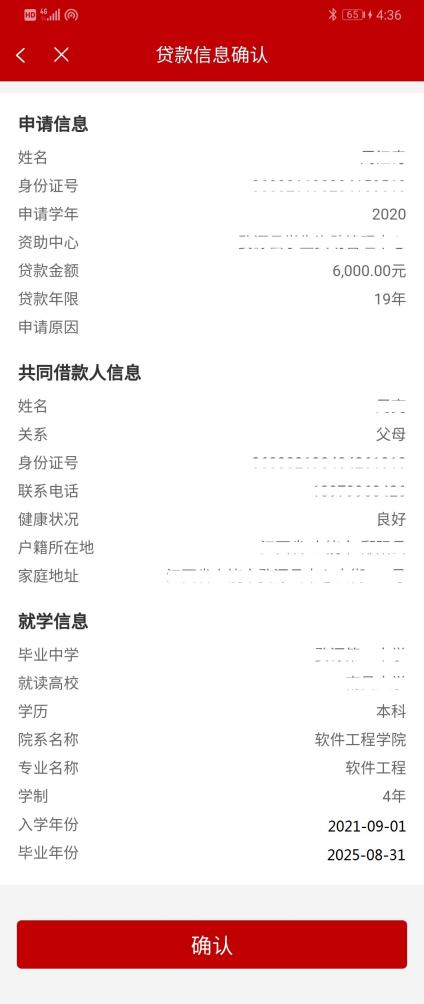 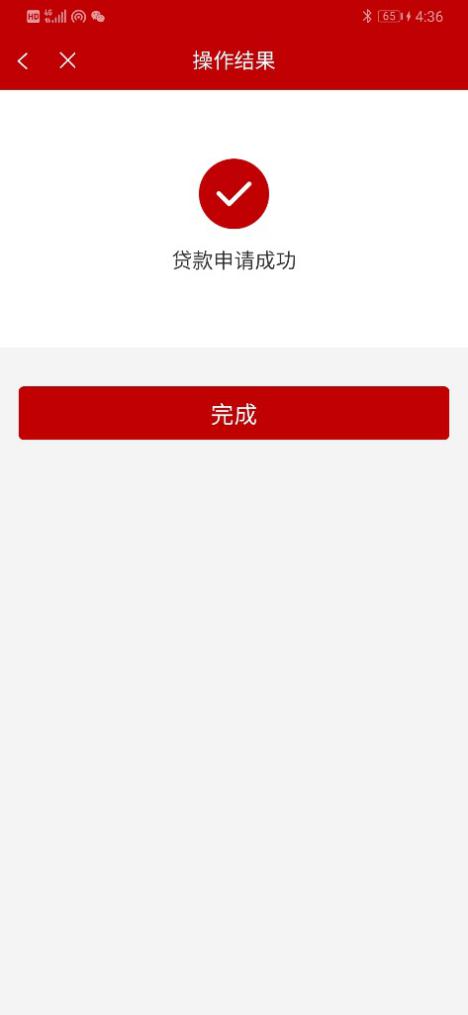 步骤五：贷款申请提交后，点击“申请进度查询”页面查看贷款申请进度，点击“查询详情”可查看贷款申请审核进度节点，屏幕左滑可进行贷款申请的删除操作。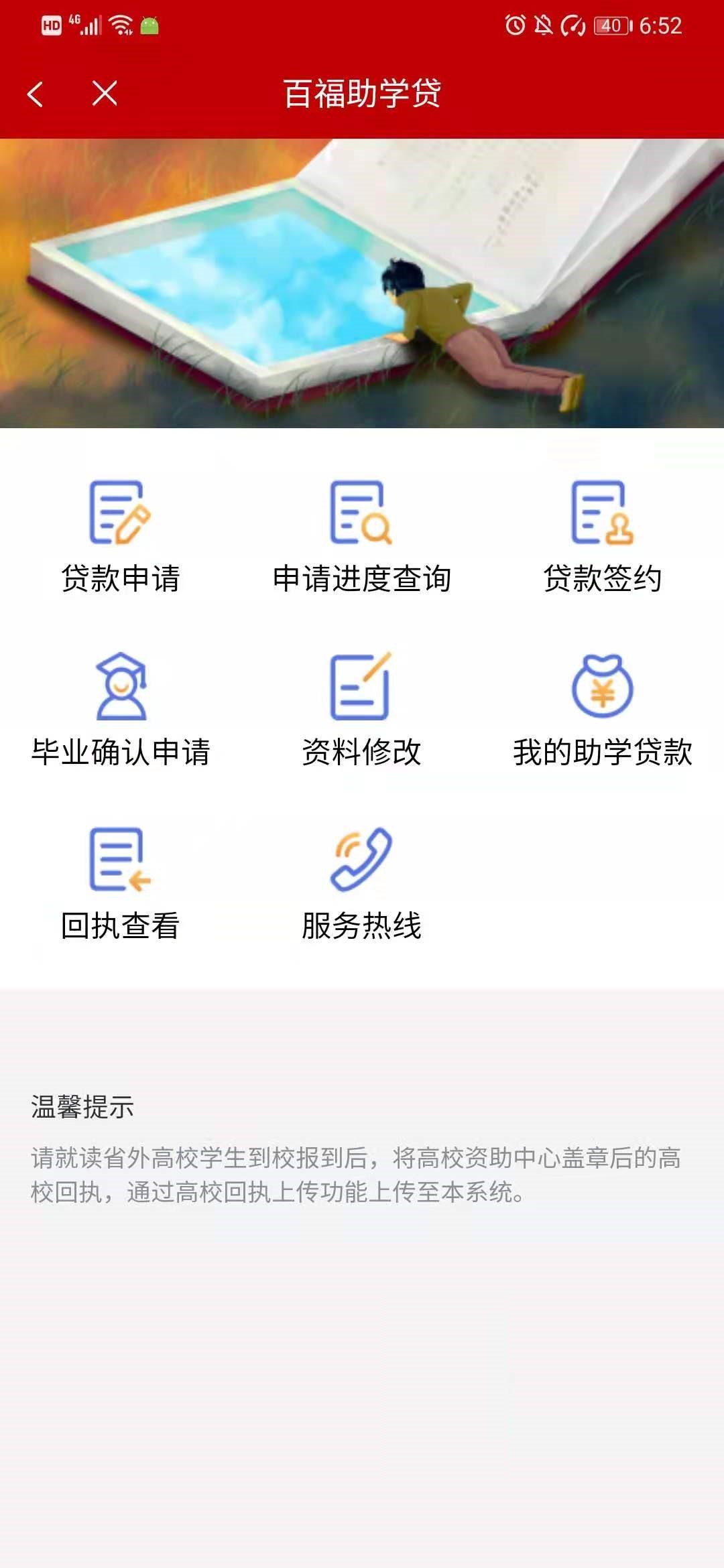 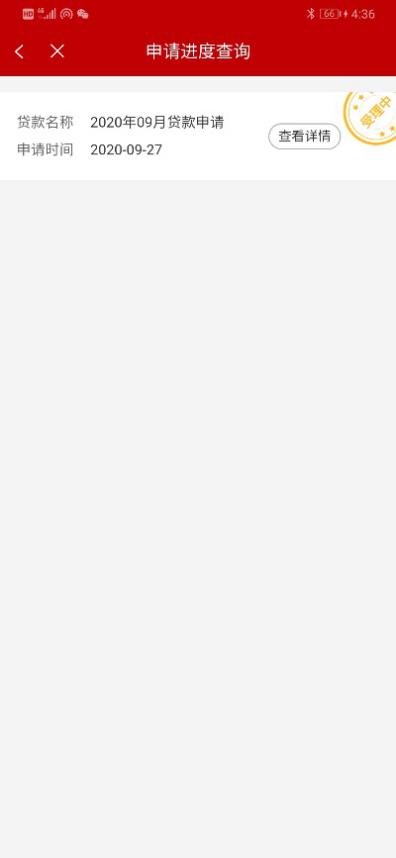 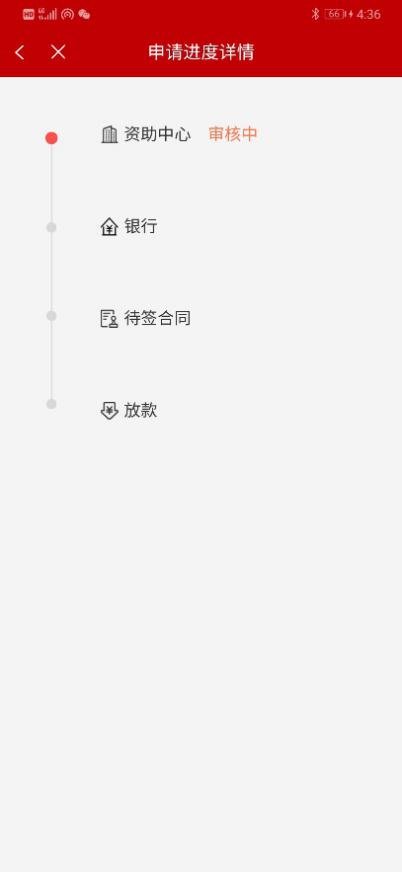 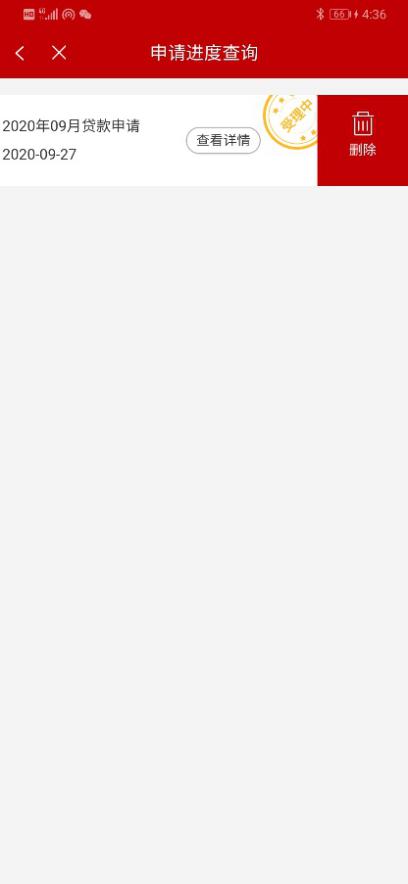 步骤六：贷款申请前或贷款申请未审核前，可对用户资料（个人资料、就学信息及共同借款信息）进行修改或变更操作。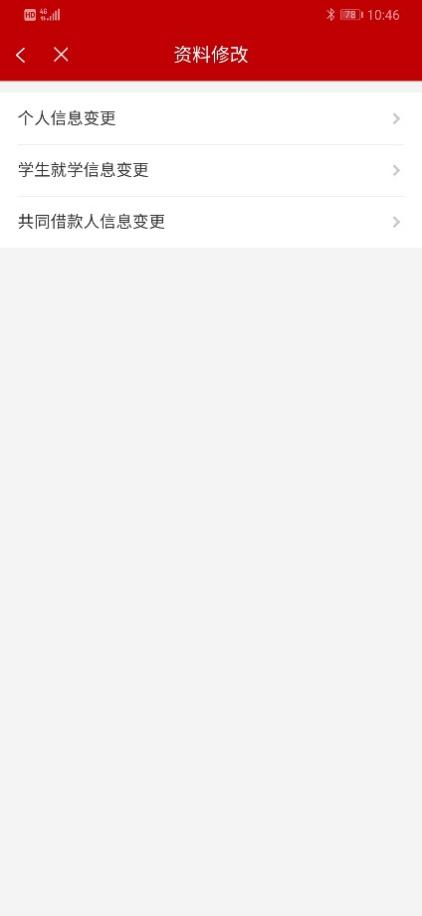 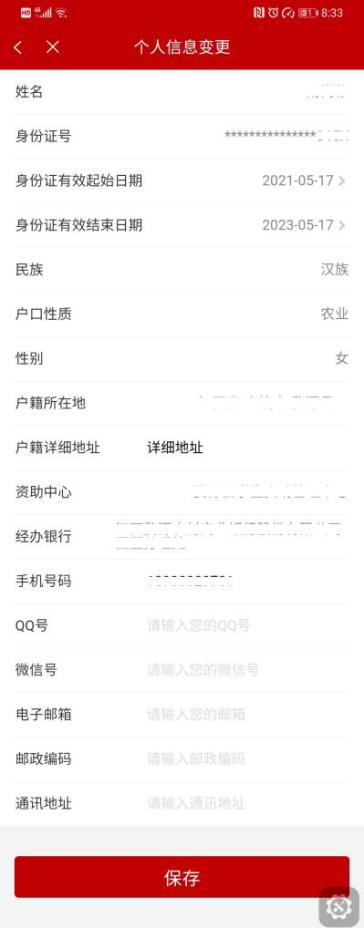 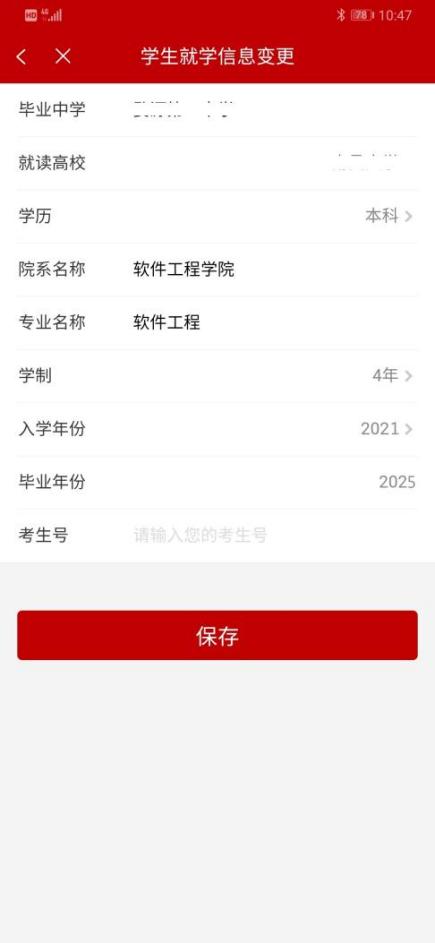 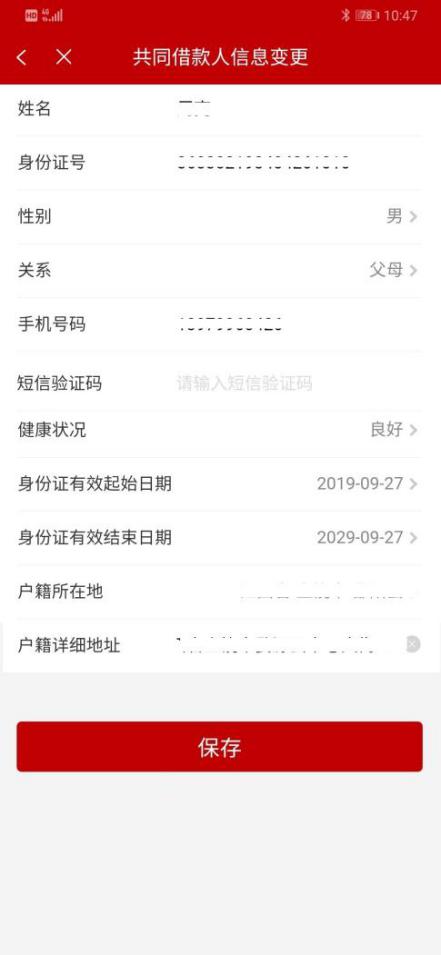 步骤七：贷款申请审核完成后，就读省内高校学生点击“回执查看”可查看贷款确认函及高校回执。就读省外高校学生到校后，在“回执查看”下载确认函及高校回执，高校回执由高校资助中心盖章后，可通过回执上传功能上传至系统。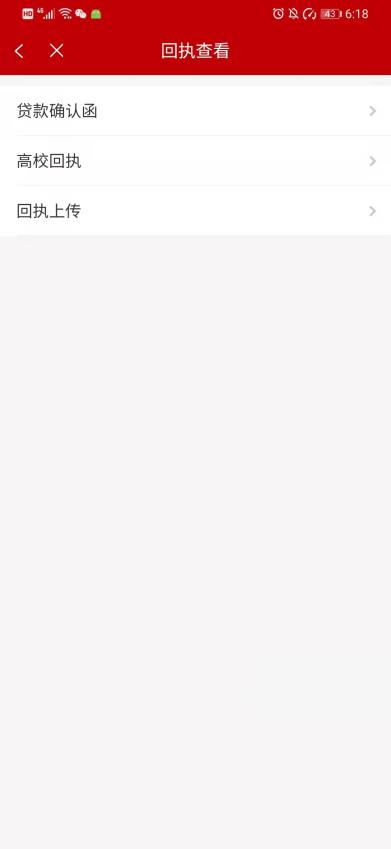 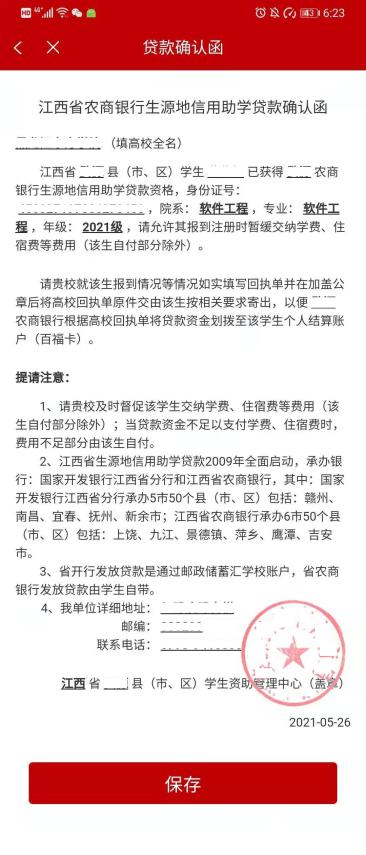 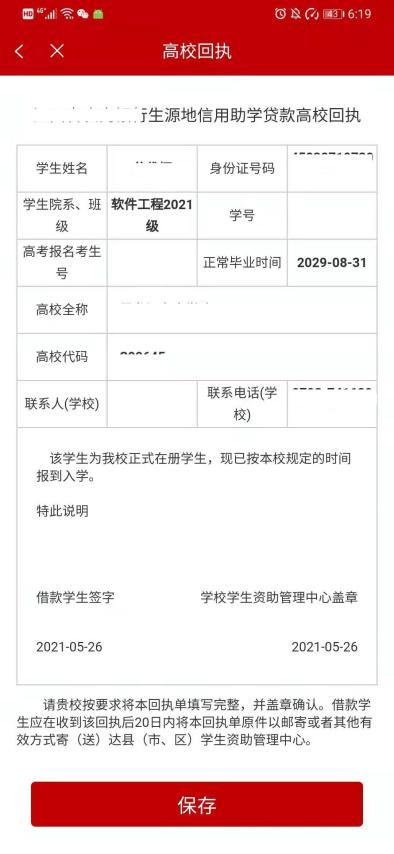 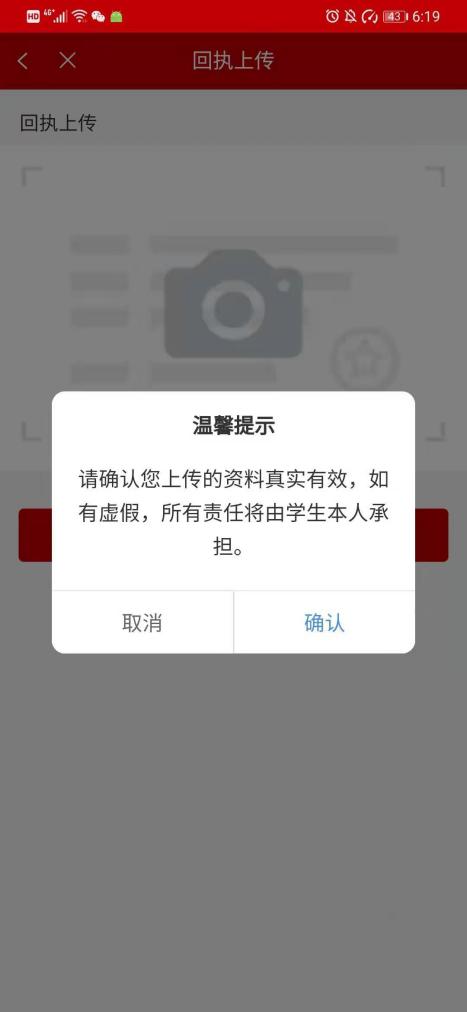 步骤八：贷款申请审核后，将以短信形式通知用户进入e百福app进行贷款签约操作。点击“贷款签约”按钮，进入助学贷款电子借款合同页面，请认真阅读完成后点击“下一步（对合同内容无异议）”按钮，进入贷款签约页面，选择贷款放款及贷款还款账户，点击“确认”按钮进人脸识别认证页面，请确保本人人脸进行验证，人脸验证通过后，贷款签约成功，请通知共同借款人登录e百福app进行贷款签约操作。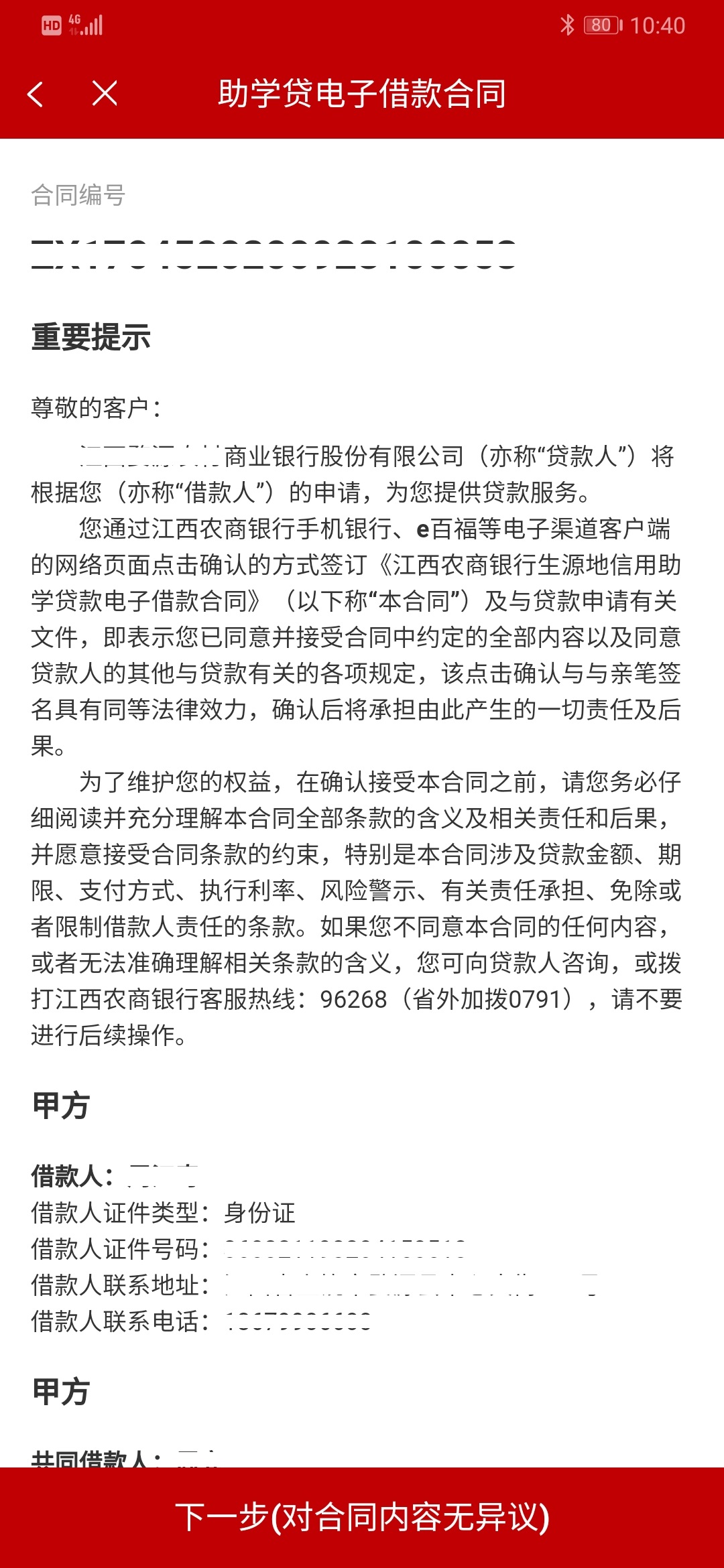 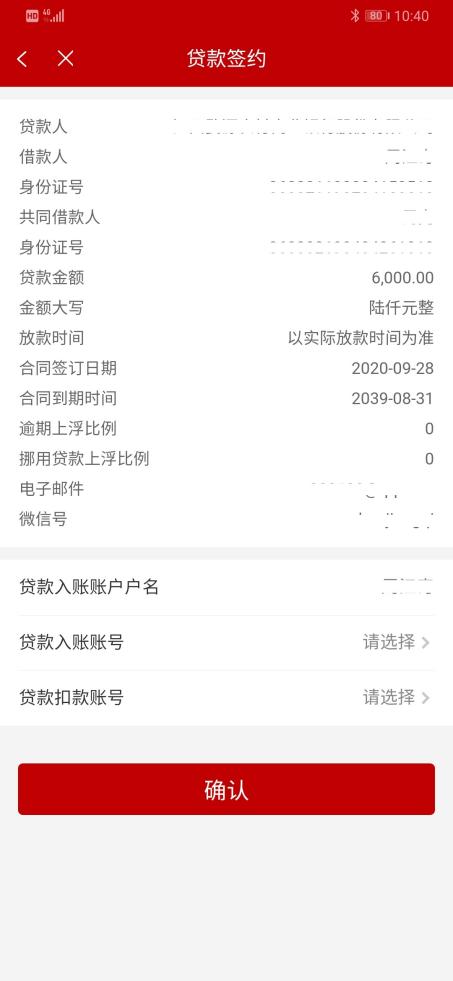 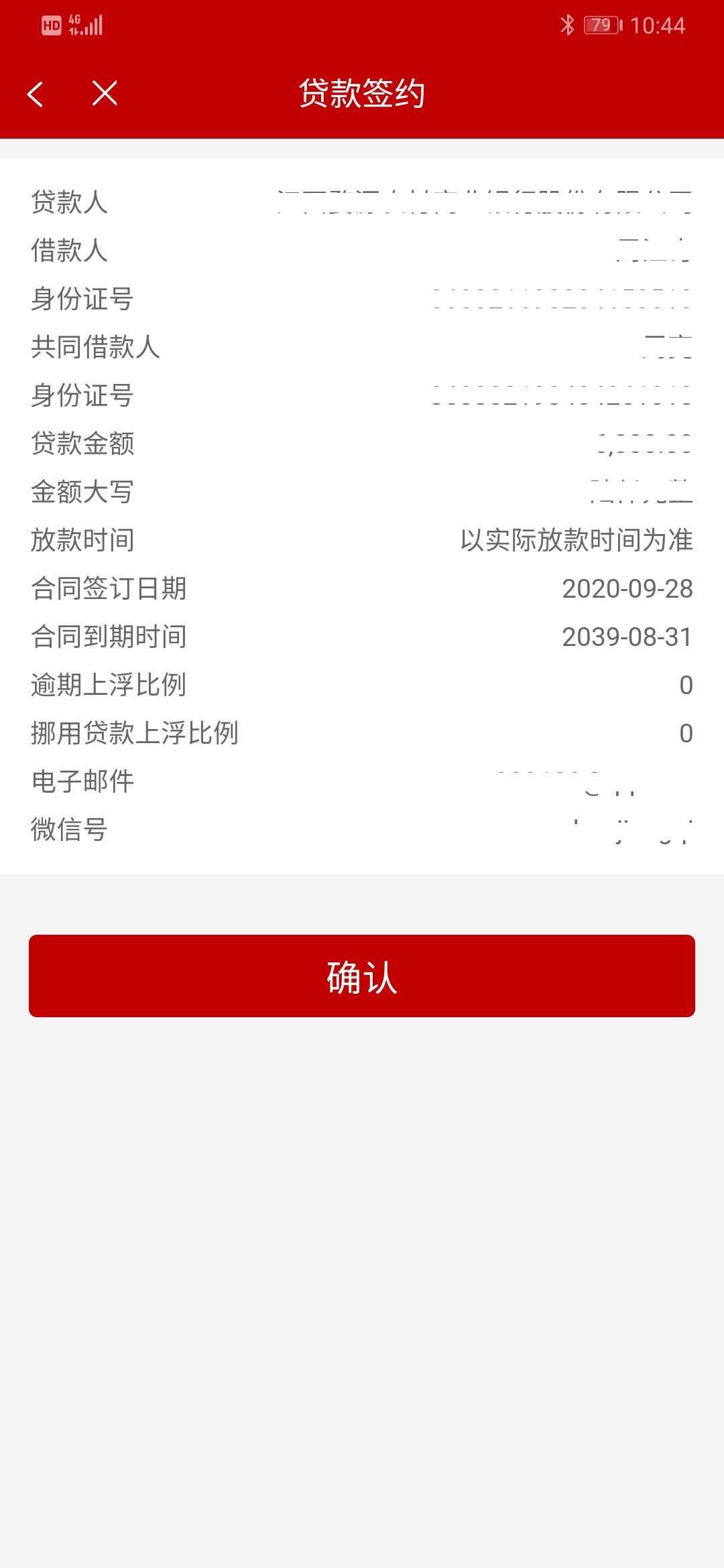 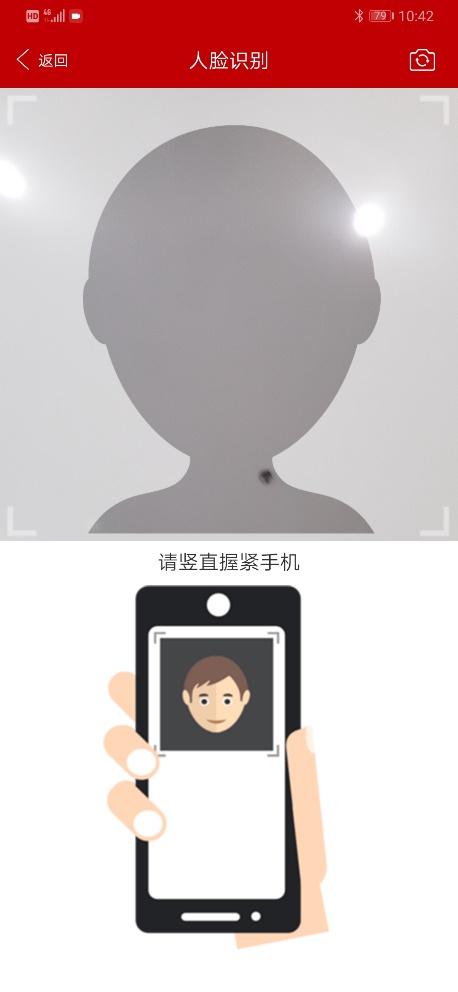 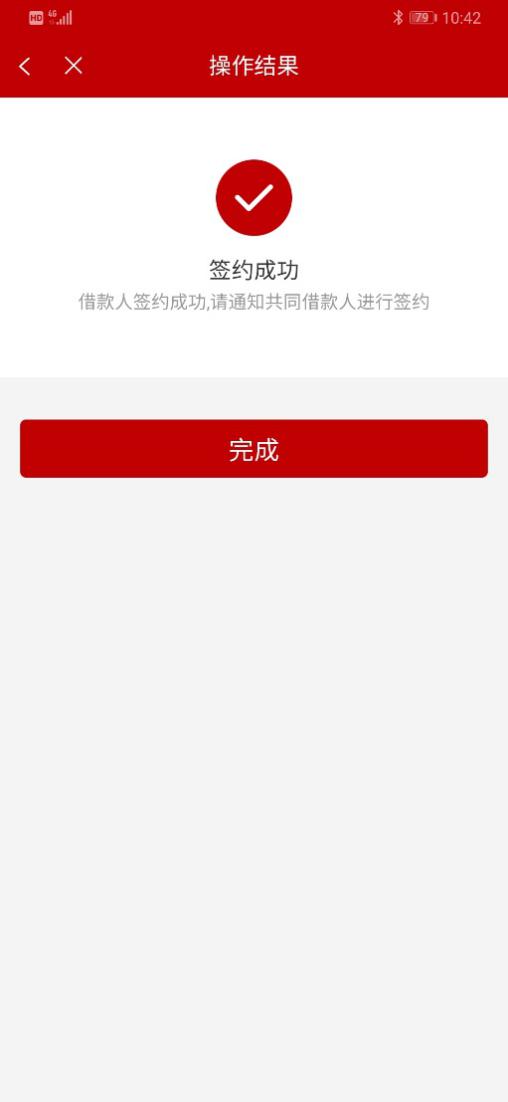 步骤九：借款人签约后，共同借款人注册并登录e百福app，点击“贷款签约”按钮，进入助学贷款电子借款合同页面，请认真阅读完成后点击“下一步（对合同内容无异议）”按钮，进入贷款签约确认页面，点击“确认”按钮进人脸识别认证页面，请确保本人人脸进行验证，人脸验证通过后，贷款签约成功。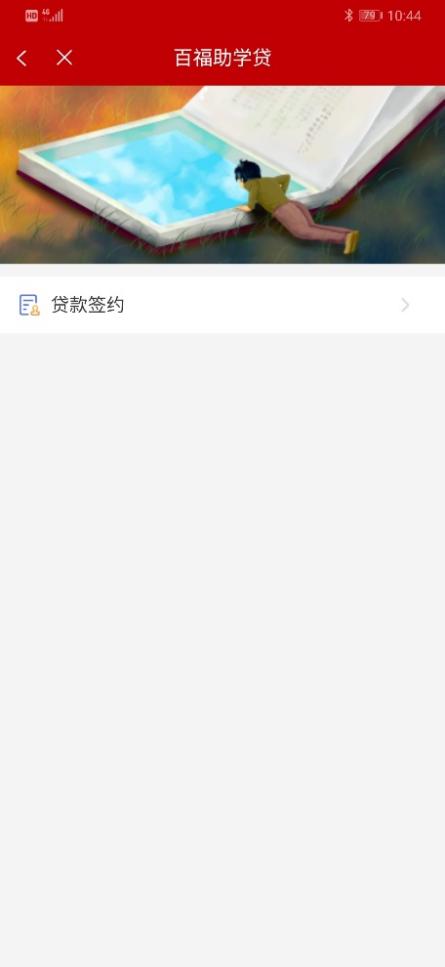 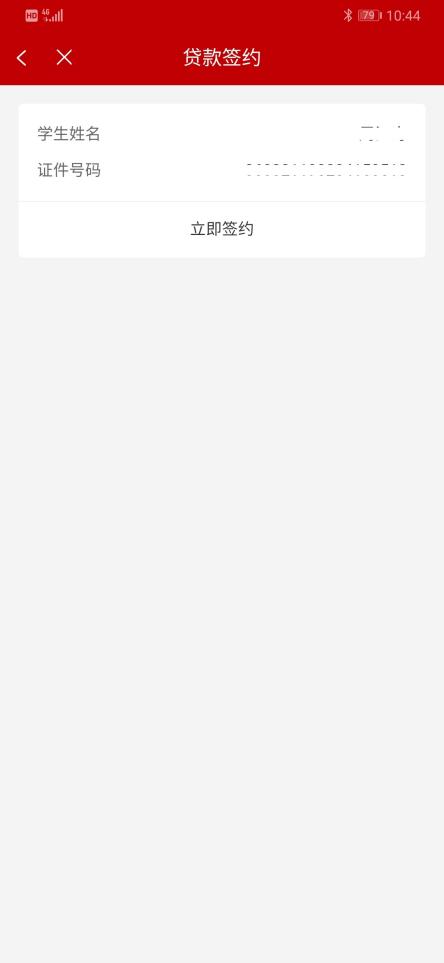 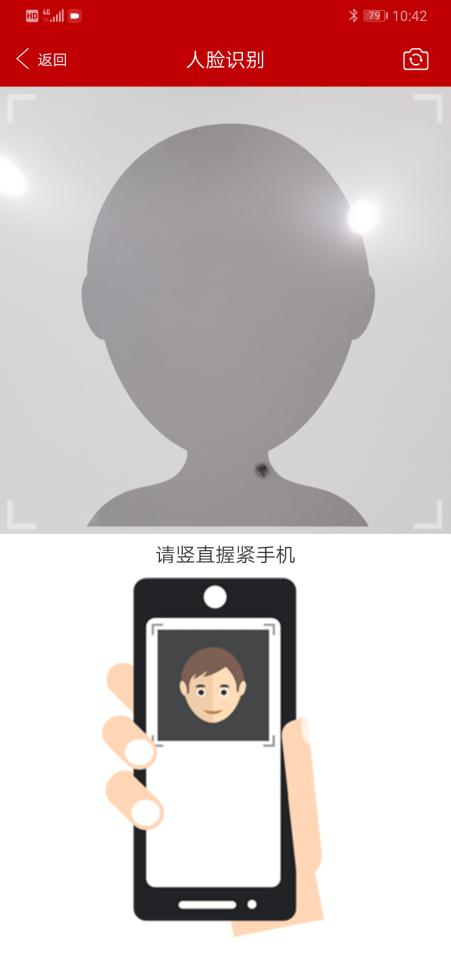 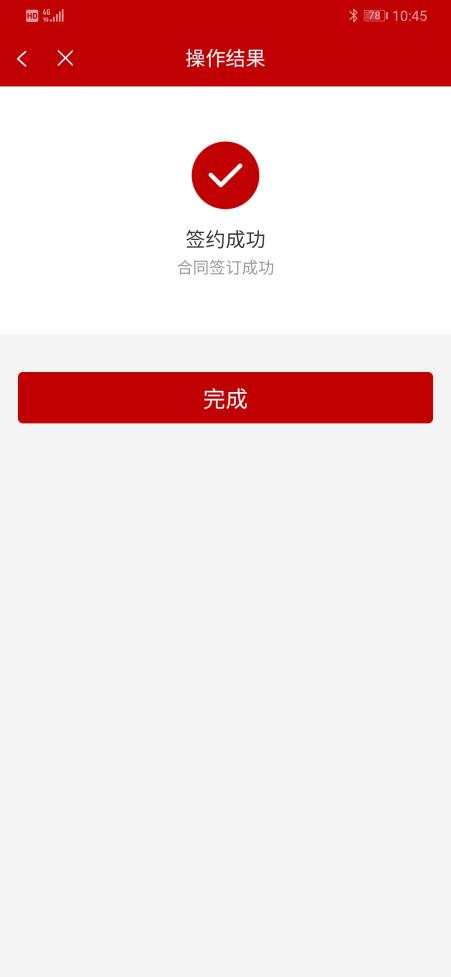 步骤十：借款人及共同借款人完成签约，待资助中心确认回执并提交贷款发放指令后，借款人可通过查看贷款发放账户余额确认贷款是否发放成功。借款人点击“我的助学贷款”查看贷款记录，点击右上角“还款记录”查看具体的还款记录详情。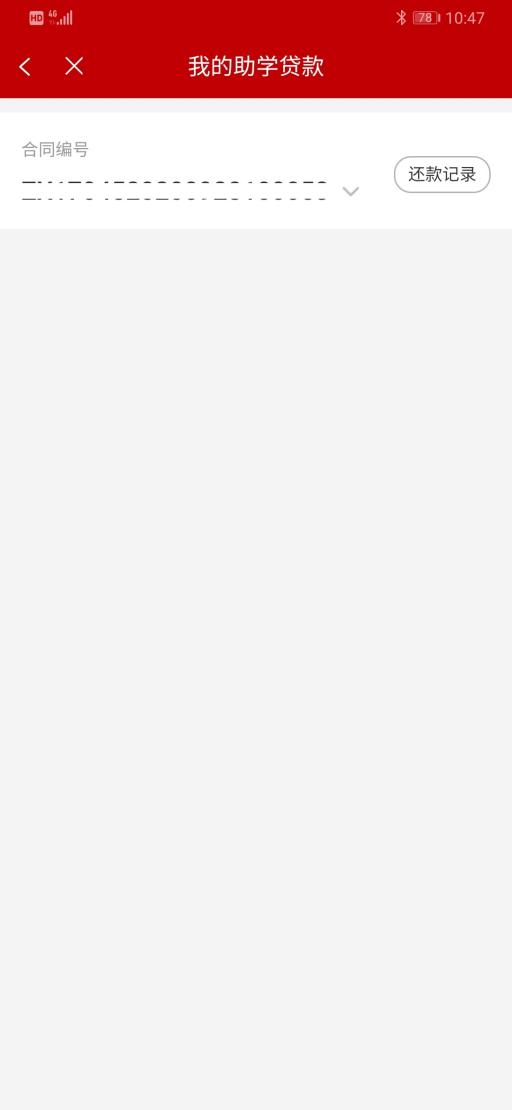 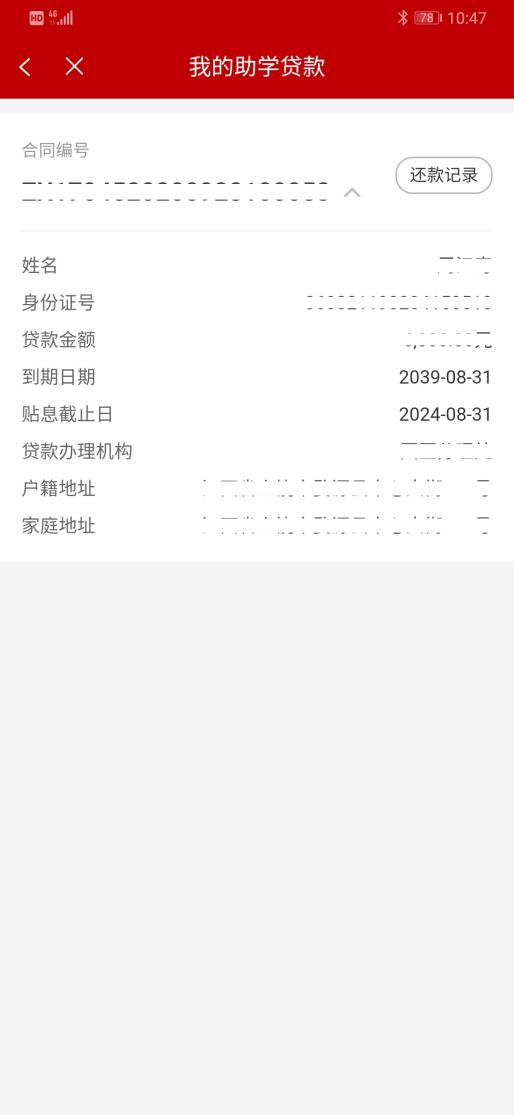 步骤十一：如借款人在助学贷款任何环节有疑问时，点击服务热线进入服务热线页面，可点击拨打热线直接拨号。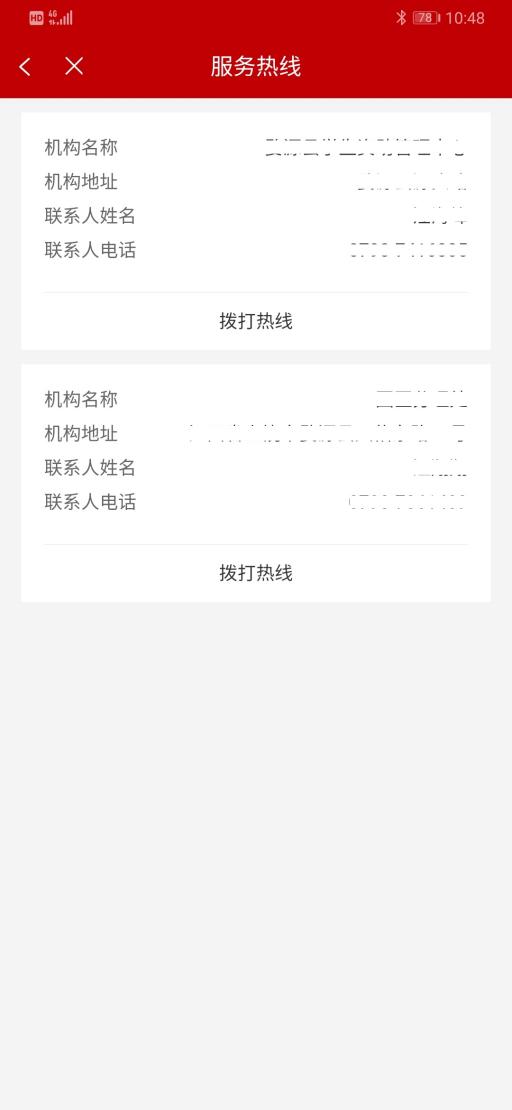 步骤十二：毕业前系统将以短信形式通知学生，借款学生应在毕业当年8月31号之前登录e百福app进行毕业确认。有因病休学、升学等情况的借款学生，应在毕业当年8月31日之前，前往当地教育局学生资助管理部门办理就学变更，以便继续享受财政贴息。毕业确认申请时需将单位名称、工作地址及联系方式更新，毕业申请只能提交一次。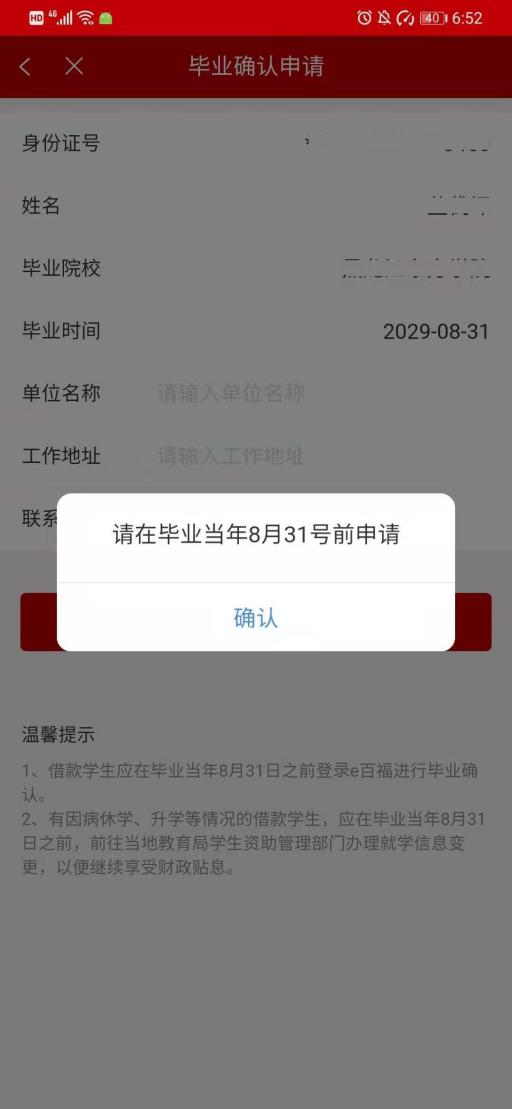 